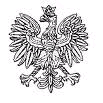    7 SZPITAL MARYNARKI WOJENNEJ Z PRZYCHODNIĄ           Samodzielny Publiczny Zakład Opieki Zdrowotnej          im. kontradmirała profesora Wiesława Łasińskiego                      80-305 Gdańsk, ul. Polanki 117  Gdańsk, dnia 06.07.2022r.MODYFIKACJA SWZ nr 2Dotyczy: postępowania w trybie przetargu nieograniczonego na zakup i montaż rezonansu magnetycznego – 303/2022/PNZamawiający informuje, iż dokonuje na podstawie art. 286 ust. 1 ustawy z dnia 11 września 2019 r. - Prawo zamówień publicznych (Dz. U. z 2019 r., poz. 2019) modyfikacji SWZ. JEST:§ 4 ust. 2Ustalona cena obejmuje w szczególności:cenę sprzedaży przedmiotu Umowy;dostawa sprzętu do siedziby Zamawiającego (miejsce wskazane przez upoważnionego pracownika Zamawiającego – właściwa komórka organizacyjna);instalacja, uruchomienie i wykonanie testów sprawności dostarczonego sprzętu, jak również wyposażenie go (jeśli występuje taka konieczność) w przyłącza do istniejącej instalacji oraz gniazda niezbędne do prawidłowej pracy;przeszkolenie personelu Zamawiającego (medycznego i technicznego) z zakresu prawidłowej obsługi i zasad eksploatacji, konserwacji, podstawowej diagnostyki (w sytuacji wystąpienia awarii) oraz przeglądów dostarczonego sprzętu. Zamawiający wystawi certyfikat przeszkolonym osobom;wykonanie prac adaptacyjnych;wykonanie dokumentacji projektowej (o ile będzie wymagana) potrzebnej do przeprowadzenia prac budowlanych, instalacyjnych i montażowych;wykonanie połączeń sprzętu medycznego do wszelkich niezbędnych mediów;podłączenie sprzętu medycznego do systemu informatycznego Zamawiającego;koszty pakowania i znakowania wymaganego do przewozu;koszty transportu przez Wykonawcę do miejsca użytkowania Zamawiającego;koszty ubezpieczenia przez Wykonawcę przedmiotu Umowy do daty dostawy i podpisania protokołu dostawy przez Zamawiającego;koszty załadunku i rozładunku przez Wykonawcę;należyte zainstalowanie i uruchomienie przez Wykonawcę dostarczonego przedmiotu Umowy i jego uruchomienie oraz przeszkolenie personelu medycznego i technicznego, wskazanego przez Zamawiającego;serwis gwarancyjny;koszty podatku VAT.MA BYĆ:§ 4 ust. 2Ustalona cena obejmuje w szczególności:cenę sprzedaży przedmiotu Umowy;dostawa sprzętu do siedziby Zamawiającego (miejsce wskazane przez upoważnionego pracownika Zamawiającego – właściwa komórka organizacyjna);instalacja, uruchomienie i wykonanie testów sprawności dostarczonego sprzętu, jak również wyposażenie go (jeśli występuje taka konieczność) w przyłącza do istniejącej instalacji oraz gniazda niezbędne do prawidłowej pracy;przeszkolenie personelu Zamawiającego (medycznego i technicznego) z zakresu prawidłowej obsługi i zasad eksploatacji, konserwacji, podstawowej diagnostyki (w sytuacji wystąpienia awarii) oraz przeglądów dostarczonego sprzętu. Zamawiający wystawi certyfikat przeszkolonym osobom;wykonanie prac adaptacyjnych;wykonanie dokumentacji projektowej (o ile będzie wymagana) potrzebnej do przeprowadzenia prac budowlanych, instalacyjnych i montażowych;wykonanie połączeń sprzętu medycznego do wszelkich niezbędnych mediów;podłączenie sprzętu medycznego do systemu informatycznego Zamawiającego;udzielenie licencji, koszty pakowania i znakowania wymaganego do przewozu;koszty transportu przez Wykonawcę do miejsca użytkowania Zamawiającego;koszty ubezpieczenia przez Wykonawcę przedmiotu Umowy do daty dostawy i podpisania protokołu dostawy przez Zamawiającego;koszty załadunku i rozładunku przez Wykonawcę;należyte zainstalowanie i uruchomienie przez Wykonawcę dostarczonego przedmiotu Umowy i jego uruchomienie oraz przeszkolenie personelu medycznego i technicznego, wskazanego przez Zamawiającego;serwis gwarancyjny;koszty podatku VAT.JEST:§ 6.Kary umowneWykonawca zapłaci Zamawiającemu karę w wysokości 10% wynagrodzenia brutto, określonego w § 4 ust. 1 Umowy, w przypadku odstąpienia przez Zamawiającego od umowy z powodu okoliczności wskazanych w § 7 ust. 1 pkt. a, b, c lub d Umowy;Wykonawca zapłaci Zamawiającemu karę w wysokości 2% wartości wynagrodzenia brutto (sprzętu którego dotyczy dostawa), określonego w § 4 ust. 1 Umowy za każdy dzień zwłoki w wykonaniu dostawy, instalacji i uruchomienia w terminie, o którym mowa § 2 ust. 1 Umowy;Wykonawca zapłaci Zamawiającemu karę w wysokości 0,2% wartości brutto sprzętu medycznego (który wymaga naprawy, przeglądu lub wymiany) za każdy dzień zwłoki w wykonaniu zobowiązania w terminie, o którym mowa w § 5 ust. 6, 8, 10 Umowy - z zastrzeżeniem, iż w każdym wypadku kara umowna za dzień zwłoki nie może być niższa niż 500,00 zł.Wykonawca zapłaci Zamawiającemu karę w wysokości 0,5 % wartości wynagrodzenia brutto za każdy dzień zwłoki w wykonaniu w terminie zobowiązania, o którym mowa w § 5 ust. 6, 8 – 10.Naliczenie przez Zamawiającego kar umownych nie wyklucza dochodzenia od Wykonawcy odszkodowania na zasadach ogólnych, jeżeli kara umowna nie pokryje szkody (odszkodowanie uzupełniające).Łączna maksymalna wysokość kar umownych nie może przekraczać 20% łącznego wynagrodzenia  netto, określonego w § 4 ust. 1 Umowy.MA BYĆ:§ 6.Kary umowneWykonawca zapłaci Zamawiającemu karę w wysokości 10% wynagrodzenia brutto, określonego w § 4 ust. 1 lit. a Umowy, w przypadku odstąpienia przez Zamawiającego od umowy z powodu okoliczności wskazanych w § 7 ust. 1 pkt. a, b lub  c  Umowy;Wykonawca zapłaci Zamawiającemu karę w wysokości 2 % wartości wynagrodzenia brutto, określonego w § 4 ust. 1 lit. a Umowy za każdy dzień zwłoki w wykonaniu dostawy, instalacji i uruchomienia w terminie, o którym mowa § 2 ust. 1 Umowy;Wykonawca zapłaci Zamawiającemu karę w wysokości 0,5 % wartości wynagrodzenia brutto określonego w § 4 ust.1 a - za każdy dzień zwłoki w wykonaniu zobowiązania w terminie, o którym mowa w § 5 ust. 6, 8 lub 9. Naliczenie przez Zamawiającego kar umownych nie wyklucza dochodzenia od Wykonawcy odszkodowania na zasadach ogólnych, jeżeli kara umowna nie pokryje szkody (odszkodowanie uzupełniające).Łączna maksymalna wysokość kar umownych nie może przekraczać 20% łącznego wynagrodzenia  netto, określonego w § 4 ust. 1 Umowy.JEST:§ 7.Odstąpienie od UmowyZamawiający może odstąpić od Umowy, w przypadkach, gdy:Wykonawca nie wykona dostawy, instalacji i uruchomienia sprzętu w terminie 30 dni od upływu terminu wskazanego w § 2 ust. 1 Umowy;Wykonawca nie wykona przeglądu w terminie 10 dni od upływu terminu wskazanego na podstawie § 5 ust. 6 Umowy;Wykonawca nie dostarczy sprzętu zastępczego w terminie 10 dni od upływu terminu wskazanego w § 5 ust. 10 Umowy;Wykonawca nie wykona swoich obowiązków wskazanych § 5 ust. 13 lub 14 Umowy.Zamawiający może odstąpić od Umowy w terminie - 60 dni od powzięcia wiadomości o okolicznościach, o których mowa w ust. 1 powyżej. Odstąpienie od umowy przez Zamawiającego wymaga uprzedniego wezwania Wykonawcy do usunięcia uchybień i wyznaczenia na to co najmniej 7 – dniowego terminu.Zamawiający może odstąpić od Umowy również w trybie i na zasadach określonych w art. 456 ustawy PZP.Odstąpienie od umowy powinno być dokonane w formie pisemnej i powinno zawierać uzasadnienie pod rygorem nieważności takiego oświadczenia.Odstąpienie od umowy może dotyczyć całej umowy lub tylko niezrealizowanej części.MA BYĆ:§ 7.Odstąpienie od UmowyZamawiający może odstąpić od Umowy, w przypadkach, gdy:Wykonawca nie wykona dostawy, instalacji i uruchomienia sprzętu w terminie 30 dni od upływu terminu wskazanego w § 2 ust. 1 Umowy;Wykonawca nie wykona przeglądu w terminie 10 dni od upływu terminu wskazanego na podstawie § 5 ust. 6 Umowy;Wykonawca nie wykona swoich obowiązków wskazanych § 5 ust. 12 Zamawiający może odstąpić od Umowy w terminie - 60 dni od powzięcia wiadomości o okolicznościach, o których mowa w ust. 1 powyżej. Odstąpienie od umowy przez Zamawiającego wymaga uprzedniego wezwania Wykonawcy do usunięcia uchybień i wyznaczenia na to co najmniej 7 – dniowego terminu.Zamawiający może odstąpić od Umowy również w trybie i na zasadach określonych w art. 456 ustawy PZP.Odstąpienie od umowy powinno być dokonane w formie pisemnej i powinno zawierać uzasadnienie pod rygorem nieważności takiego oświadczenia.Odstąpienie od umowy może dotyczyć całej umowy lub tylko niezrealizowanej części.Edyta Brzywca KozłowskaSpecjalista ds. sprzedaży i zamówień publicznych7 Szpitala Marynarki Wojennej w GdańskuSporządził: Edyta Brzywca Kozłowskatel. 58/ 552 64 07Data wykonania: 06.07.2022T – 2712; B5